УКРАЇНАКОМУНАЛЬНЕ  НЕКОМЕРЦІЙНЕ  ПІДПРИЄМСТВО«ЦЕНТР ПЕРВИННОЇ МЕДИКО-САНІТАРНОЇ ДОПОМОГИ №2»СОЛОМ’ЯНСЬКОГО РАЙОНУ М. КИЄВАknpcpmsd2solom@ukr.net  вул. Солом’янська, 17; 03110; м. Київ - 110;  тел/факс: 249-78-58; код ЄДРПОУ 38960481від 19.09.2019 №07-11/на №______від ____						Громадянці								          ОЛЕНІ     Шановна Олено!В КНП «ЦПМСД №2» Солом’янського р-ну м. Києва розглянуто лист Департаменту охорони здоров’я від 18.09.2019р. № 061-8974/09, щодо надання інформації на запит гр. Олени про вакантні посади лікарів-інтернів для працевлаштування випускників 2019 р.Повідомляємо Вам, що в КНП «ЦПМСД №2» Солом’янського р-нум. Києва станом на 17.09.2019 року наявних вакантних посад лікарів-інтернів немає.З повагою,Директор							Валентина ШПИЛЬОВА Світлана Дружин  249 78 50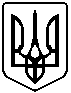 